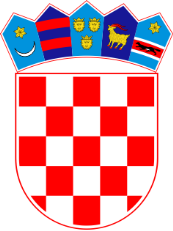 REPUBLIKA  HRVATSKAOpćinski sud u BjelovaruUred predsjednika  17-Su-596/2019-1U Bjelovaru, 24. listopada 2019.Na temelju čl. 29. i čl. 31. st. 1. Zakona o sudovima („Narodne novine“ br. 28/13, 33/15, 82/15, 82/16, 67/18), čl. 4. i 5. Sudskog poslovnika („Narodne novine“ br. 37/14, 49/14, 08/15, 35/15, 123/15, 45/16, 29/17, 33/17, 34/17, 57/17, 101/18, 119/18, 81/19), Zakona o fiskalnoj odgovornosti („Narodne novine“ br. 111/18) i Uredbe o sastavljanju i predaji izjave o fiskalnoj odgovornosti i izvještaja o primjeni fiskalnih pravila
(„Narodne novine“, broj 95/19), sutkinja ovlaštena za obavljanje poslova sudske uprave Općinskog suda u Bjelovaru Alma Horvatinović donosiPROCEDURU NAPLATE VLASTITIH PRIHODAČlanak 1.Ovim aktom utvrđuje se procedura naplate vlastitih prihoda od najma prostora za postavljanje samoposlužnih aparata i fotokopiranja Općinskog suda u Bjelovaru.Članak 2.Vlastiti prihodi koje sud naplaćuje su prihodi od najma prostora za postavljanje samoposlužnih aparata i fotokopiranja.Članak 3.Članak 4.Uvodi se redoviti sustav opominjanja po osnovi prihoda koje određeni dužnik ima prema sudu. Tijekom narednih 30 dana Računovodstvo nadzire naplatu prihoda po opomenama. Članak 5.Nakon što u roku od 30 dana nije naplaćen dug za koji je poslana opomena, računovodstvo o tome obavještava predsjednika suda. Protekom 120 dana od dana valute, predsjednik suda donosi Odluku o prisilnoj naplati potraživanja te se pokreće ovršni postupak.Propisani postupak se pokreće za sva dugovanja neovisno o visini duga dužnika.Članak 6. 	Eventualne nesporazume između ugovornih strana iste će pokušati riješiti dogovorom.Članak 7.Ova Procedura stupa na snagu danom donošenja i objavit će se na e-Oglasnoj ploči i mrežnim stranicama suda. 								Sutkinja ovlaštena za obavljanje          poslova sudske uprave									Alma HorvatinovićRed. br.AKTIVNOSTNADLEŽNOSTDOKUMENTROK1.2.3.4.5.1.Dostava podataka potrebnih za izdavanje računaUred predsjednikaUgovor/ Narudžbenica/Zahtjev za uvid i preslikuTijekom godine2.Izdavanje/izrada računaUred predsjednikaRačunTijekom godine3.Ovjera i potpis računaPredsjednik sudaRačun2 dana od izrade računa4.Slanje izlaznog računaRačunovodstvoKnjiga izlazne pošte2 dana nakon ovjere5.Unos podataka u sustav RačunovodstvoIzvadak po poslovnom računuUnutar mjeseca na koji se račun odnosi6.Evidentiranje naplaćenih prihoda i uplata na račun Državnog proračuna RHRačunovodstvo Glavna knjiga2 puta unutar godine7.Praćenje naplate prihoda (analitika) RačunovodstvoIzvadak po poslovnom računuTjedno8.Utvrđivanje stanja dospjelih i nenaplaćenih potraživanja/prihodaRačunovodstvoIzvod otvorenih stavaka          Po potrebi9.Upozoravanje i izdavanje opomena i opomena pred tužbu RačunovodstvoOpomene i opomene pred tužbuTijekom godine10.Zahtjev za mirno rješenje sporaUred predsjednika sudaPisani zahtjev15 dana nakon utvrđivanja stanja dospjelih i nenaplaćenih potraživanja/prihoda11.U slučaju neuspjelog mirenja, donošenje odluke o prisilnoj naplati potraživanjaPredsjednik sudaOdluka o prisilnoj naplati potraživanjaTijekom godine12.Ovrha - prisilna naplata potraživanja u skladu s Ovršnim zakonom Ured predsjednika sudaOvršni postupak kod javnog bilježnika15 dana nakon donošenja Odluke